Túrakód: Sz-f-4,1_g  /  Táv.: 4,1 km  /  Frissítve: 2022-09-20Túranév: Szilveszteri futás-4,1 km_gyalogEllenőrzőpont leírás:Feldolgozták: Baráth László, Hernyik András, Valkai Árpád, 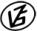 Tapasztalataidat, élményeidet őrömmel fogadjuk! 
(Fotó és videó anyagokat is várunk.)          Elnevezése          ElnevezéseKódjaLeírása1.Szilveszteri futás / Rajt-CélSz-f_
R-CA Széchenyi-liget kapuja előtt2.Szilveszteri futás 
4,1 km fordulóSz-f_
4,1A második körforgalomnál, a kerékpárúton